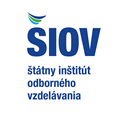 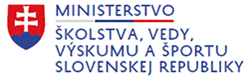 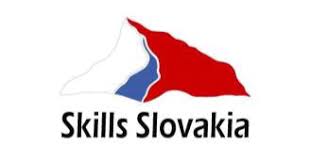 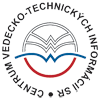 Výsledková listina súťaže Skills Slovakia1. ročník – KADERNÍK A VIZÁŽISTA  - dištančneTéma 2 Romantický účes z dlhých vlasov Predsedníčka odbornej hodnotiacej komisie a gestor súťaže: Marta Gejdošová, Štúdio Sharmant, Bratislava Členovia komisie: Mgr. Gabriela Maceková, Bc. Ľubomíra Furdeková,  Janka Lalíková, Remšíková, Ing. Monika Kodajová, Bc, Marta Rosová, Andrea Miková, Bc. Katarína Abelovská, Ivona Kopuncová, Darina Červencová, Ing. Vlasta Samulová,  Mgr. Miriam Fabríciová                                                                                                                                                                                                                                                                                                                                                                                                                                                                                                                             Por. čísloMeno a priezvisko súťažiacehoNázov a adresa školyCelkový počet bodovPoradie1Alexandra MucskováStredná odborná škola kaderníctva a vizážistiky, Svätoplukova 2, 821 08 Bratislava19752Terézia ŠevčíkováSpojená škola Scota Viatora 8,  034 01 Ružomberok208                3 3Petra JakubecovaStredná odborná škola chovu koní a služieb,Šturova 74 Šaľa217                14Olívia DókováStredná odborná škola podnikania v remeslách a službách ,V.P.Tótha 31/5, 90501 Senica182                75.Sofia LakatošováStredná odborná škola hotelová služieb a dopravy, Zvolenská 83, 984 01 Lučenec215                26Anna MravcováStredná odborná škola obchodu a služieb, Ul. 17. novembra 2579,  022 01 Čadca205                    47Kristína HaviernikováStredná odborná škola obchodu a služieb, Piešťanská 2262/80, 915 01 Nové Mesto nad Váhom190                    6